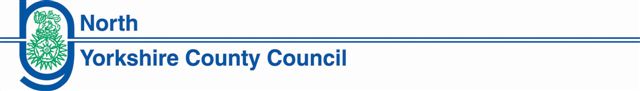 Children & Young People’s Service The White Rose Federation DESCRIPTION PERSON SPECIFICATIONJOB TITLE:  _Midday Supervisory Assistant _______POST:Midday Supervisory Assistant Midday Supervisory Assistant Midday Supervisory Assistant Midday Supervisory Assistant Midday Supervisory Assistant GRADE:	Band BGRADE:	Band BGRADE:	Band BRESPONSIBLE TO: Head of SchoolRESPONSIBLE TO: Head of SchoolRESPONSIBLE TO: Head of SchoolSTAFF MANAGED: None STAFF MANAGED: None STAFF MANAGED: None POST REF:POST REF:POST REF:JOB FAMILY:8JOB PURPOSE:JOB PURPOSE:To work as part of a team monitoring pupil behaviour during the midday break to ensure a caring and safe environment. To work as part of a team monitoring pupil behaviour during the midday break to ensure a caring and safe environment. To work as part of a team monitoring pupil behaviour during the midday break to ensure a caring and safe environment. To work as part of a team monitoring pupil behaviour during the midday break to ensure a caring and safe environment. JOB CONTEXT:JOB CONTEXT:Required to work indoors and outdoors when supervising the children and young people to ensure their safety.Enhanced DBS Clearance requiredAn ability to fulfil all spoken aspects of the role with confidence through the medium of English Required to work indoors and outdoors when supervising the children and young people to ensure their safety.Enhanced DBS Clearance requiredAn ability to fulfil all spoken aspects of the role with confidence through the medium of English Required to work indoors and outdoors when supervising the children and young people to ensure their safety.Enhanced DBS Clearance requiredAn ability to fulfil all spoken aspects of the role with confidence through the medium of English Required to work indoors and outdoors when supervising the children and young people to ensure their safety.Enhanced DBS Clearance requiredAn ability to fulfil all spoken aspects of the role with confidence through the medium of English ACCOUNTABILITIES / MAIN RESPONSIBILITIESACCOUNTABILITIES / MAIN RESPONSIBILITIESACCOUNTABILITIES / MAIN RESPONSIBILITIESACCOUNTABILITIES / MAIN RESPONSIBILITIESACCOUNTABILITIES / MAIN RESPONSIBILITIESACCOUNTABILITIES / MAIN RESPONSIBILITIESOperational IssuesOperational IssuesSupervise the playground area, playing fields, cloakrooms and classrooms etc during the lunchtime break. Assist with the removal of food and equipment once pupils have eaten their lunch.Deal with minor first aid incidents; follow appropriate procedures for recording and reporting.Assist in the implementation of appropriate behaviour management strategies as required Observe a child or young person’s behaviour, understand its context, and notice any unexpected changes and report any inappropriate behaviour to the correct member of staff.Resolve minor disputes between pupilsAssist in the supervision of other activities during the midday break, including setting out and storing equipment Supervise the playground area, playing fields, cloakrooms and classrooms etc during the lunchtime break. Assist with the removal of food and equipment once pupils have eaten their lunch.Deal with minor first aid incidents; follow appropriate procedures for recording and reporting.Assist in the implementation of appropriate behaviour management strategies as required Observe a child or young person’s behaviour, understand its context, and notice any unexpected changes and report any inappropriate behaviour to the correct member of staff.Resolve minor disputes between pupilsAssist in the supervision of other activities during the midday break, including setting out and storing equipment Supervise the playground area, playing fields, cloakrooms and classrooms etc during the lunchtime break. Assist with the removal of food and equipment once pupils have eaten their lunch.Deal with minor first aid incidents; follow appropriate procedures for recording and reporting.Assist in the implementation of appropriate behaviour management strategies as required Observe a child or young person’s behaviour, understand its context, and notice any unexpected changes and report any inappropriate behaviour to the correct member of staff.Resolve minor disputes between pupilsAssist in the supervision of other activities during the midday break, including setting out and storing equipment Supervise the playground area, playing fields, cloakrooms and classrooms etc during the lunchtime break. Assist with the removal of food and equipment once pupils have eaten their lunch.Deal with minor first aid incidents; follow appropriate procedures for recording and reporting.Assist in the implementation of appropriate behaviour management strategies as required Observe a child or young person’s behaviour, understand its context, and notice any unexpected changes and report any inappropriate behaviour to the correct member of staff.Resolve minor disputes between pupilsAssist in the supervision of other activities during the midday break, including setting out and storing equipment Communications Communications Establish rapport and respectful, trusting relationships with children, young people and those caring for them. Report any concerns about pupil welfare to the appropriate member of staff in a confidential manner.Communicate effectively with all staff, pupils, families and carers.Provide support and encouragement to children and young people.Establish rapport and respectful, trusting relationships with children, young people and those caring for them. Report any concerns about pupil welfare to the appropriate member of staff in a confidential manner.Communicate effectively with all staff, pupils, families and carers.Provide support and encouragement to children and young people.Establish rapport and respectful, trusting relationships with children, young people and those caring for them. Report any concerns about pupil welfare to the appropriate member of staff in a confidential manner.Communicate effectively with all staff, pupils, families and carers.Provide support and encouragement to children and young people.Establish rapport and respectful, trusting relationships with children, young people and those caring for them. Report any concerns about pupil welfare to the appropriate member of staff in a confidential manner.Communicate effectively with all staff, pupils, families and carers.Provide support and encouragement to children and young people.Safeguarding Safeguarding To be committed to safeguarding and promote the welfare of    children, young people and adults, raising concerns as appropriate.Be aware of and comply with policies and procedures relating to child protection, confidentiality, health, safety and security. Be aware of own (and others’) professional boundaries.Be responsible for promoting and safeguarding the welfare of children and young people that you are responsible for and come into contact with To be committed to safeguarding and promote the welfare of    children, young people and adults, raising concerns as appropriate.Be aware of and comply with policies and procedures relating to child protection, confidentiality, health, safety and security. Be aware of own (and others’) professional boundaries.Be responsible for promoting and safeguarding the welfare of children and young people that you are responsible for and come into contact with To be committed to safeguarding and promote the welfare of    children, young people and adults, raising concerns as appropriate.Be aware of and comply with policies and procedures relating to child protection, confidentiality, health, safety and security. Be aware of own (and others’) professional boundaries.Be responsible for promoting and safeguarding the welfare of children and young people that you are responsible for and come into contact with To be committed to safeguarding and promote the welfare of    children, young people and adults, raising concerns as appropriate.Be aware of and comply with policies and procedures relating to child protection, confidentiality, health, safety and security. Be aware of own (and others’) professional boundaries.Be responsible for promoting and safeguarding the welfare of children and young people that you are responsible for and come into contact with Systems and Information Systems and Information    Participate in the school’s performance management scheme.   Participate in training and other learning activities and performance development as required.   Attend staff meetings and training days by agreement with the Headteacher.   Participate in the school’s performance management scheme.   Participate in training and other learning activities and performance development as required.   Attend staff meetings and training days by agreement with the Headteacher.   Participate in the school’s performance management scheme.   Participate in training and other learning activities and performance development as required.   Attend staff meetings and training days by agreement with the Headteacher.   Participate in the school’s performance management scheme.   Participate in training and other learning activities and performance development as required.   Attend staff meetings and training days by agreement with the Headteacher.Data ProtectionData ProtectionTo comply with the County Council’s policies and supporting documentation in relation to Information Governance this includes Data Protection, Information Security and Confidentiality.To comply with the County Council’s policies and supporting documentation in relation to Information Governance this includes Data Protection, Information Security and Confidentiality.To comply with the County Council’s policies and supporting documentation in relation to Information Governance this includes Data Protection, Information Security and Confidentiality.To comply with the County Council’s policies and supporting documentation in relation to Information Governance this includes Data Protection, Information Security and Confidentiality.Health and SafetyHealth and SafetyBe aware of and implement your health and safety responsibilities as an employee and where appropriate any additional specialist or managerial health and safety responsibilities as defined in the Health and Safety policy and procedure. To work with colleagues and others to maintain health, safety and welfare within the working environment.Be aware of and implement your health and safety responsibilities as an employee and where appropriate any additional specialist or managerial health and safety responsibilities as defined in the Health and Safety policy and procedure. To work with colleagues and others to maintain health, safety and welfare within the working environment.Be aware of and implement your health and safety responsibilities as an employee and where appropriate any additional specialist or managerial health and safety responsibilities as defined in the Health and Safety policy and procedure. To work with colleagues and others to maintain health, safety and welfare within the working environment.Be aware of and implement your health and safety responsibilities as an employee and where appropriate any additional specialist or managerial health and safety responsibilities as defined in the Health and Safety policy and procedure. To work with colleagues and others to maintain health, safety and welfare within the working environment.EqualitiesEqualitiesWe aim to make sure that services are provided fairly to all sections of our community, and that all our existing and future employees have equal opportunities.Within own area of responsibility work in accordance with the aims of the Equality Policy StatementWe aim to make sure that services are provided fairly to all sections of our community, and that all our existing and future employees have equal opportunities.Within own area of responsibility work in accordance with the aims of the Equality Policy StatementWe aim to make sure that services are provided fairly to all sections of our community, and that all our existing and future employees have equal opportunities.Within own area of responsibility work in accordance with the aims of the Equality Policy StatementWe aim to make sure that services are provided fairly to all sections of our community, and that all our existing and future employees have equal opportunities.Within own area of responsibility work in accordance with the aims of the Equality Policy StatementFlexibilityFlexibilityNorth Yorkshire County Council provides front line services, which recognises the need to respond flexibly to changing demands and circumstances.  Whilst this job outline provides a summary of the post, this may need to be adapted or adjusted to meet changing circumstances. Such changes would be commensurate with the grading of the post and would be subject to consultation.  All staff are required to comply with County Council Policies and Procedures.  North Yorkshire County Council provides front line services, which recognises the need to respond flexibly to changing demands and circumstances.  Whilst this job outline provides a summary of the post, this may need to be adapted or adjusted to meet changing circumstances. Such changes would be commensurate with the grading of the post and would be subject to consultation.  All staff are required to comply with County Council Policies and Procedures.  North Yorkshire County Council provides front line services, which recognises the need to respond flexibly to changing demands and circumstances.  Whilst this job outline provides a summary of the post, this may need to be adapted or adjusted to meet changing circumstances. Such changes would be commensurate with the grading of the post and would be subject to consultation.  All staff are required to comply with County Council Policies and Procedures.  North Yorkshire County Council provides front line services, which recognises the need to respond flexibly to changing demands and circumstances.  Whilst this job outline provides a summary of the post, this may need to be adapted or adjusted to meet changing circumstances. Such changes would be commensurate with the grading of the post and would be subject to consultation.  All staff are required to comply with County Council Policies and Procedures.  Customer ServiceCustomer ServiceThe County Council requires a commitment to equity of access and outcomes, this will include due regard to equality, diversity, dignity, respect and human rights and working with others to keep vulnerable people safe from abuse and mistreatment.The County Council requires that staff offer the best level of service to their customers and behave in a way that gives them confidence.  Customers will be treated as individuals, with respect for their diversity, culture and values.  The County Council requires a commitment to equity of access and outcomes, this will include due regard to equality, diversity, dignity, respect and human rights and working with others to keep vulnerable people safe from abuse and mistreatment.The County Council requires that staff offer the best level of service to their customers and behave in a way that gives them confidence.  Customers will be treated as individuals, with respect for their diversity, culture and values.  The County Council requires a commitment to equity of access and outcomes, this will include due regard to equality, diversity, dignity, respect and human rights and working with others to keep vulnerable people safe from abuse and mistreatment.The County Council requires that staff offer the best level of service to their customers and behave in a way that gives them confidence.  Customers will be treated as individuals, with respect for their diversity, culture and values.  The County Council requires a commitment to equity of access and outcomes, this will include due regard to equality, diversity, dignity, respect and human rights and working with others to keep vulnerable people safe from abuse and mistreatment.The County Council requires that staff offer the best level of service to their customers and behave in a way that gives them confidence.  Customers will be treated as individuals, with respect for their diversity, culture and values.  Date of Issue:Date of Issue:September 2023September 2023September 2023September 2023Essential upon appointmentDesirable on appointment (if not attained, development may be provided for successful candidate)KnowledgeAwareness of health and hygiene issuesBehaviour management skillsGood written and verbal communication skills.ExperienceExperience appropriate to working with children.Occupational SkillsJudgemental skillsDemonstrable interpersonal skills.Ability to work successfully in a team.Confidentiality.InitiativeQualificationsAppropriate first aid training or willingness to undertake training Other RequirementsEnhanced DBS Clearance To be committed to the school’s policies and ethos.To be committed to Continual Professional Development.Motivation to work with children and young people.Ability to form and maintain appropriate relationships and personal boundaries with children and young people.Emotional resilience in working with challenging behaviours; and, attitudes to use authority and maintaining discipline.To assist in ensuring that NYCC’s equalities policies are considered within the school’s working practices in terms of both employment and service deliveryThe ability to converse at ease with customers and provide advice in accurate spoken English is essential for the post